Как помочь тревожному ребенку(советы родителям): Необходимо понять и принять тревогу ребенка - он имеет на нее полное право. Интересуйтесь его жизнью, мыслями, чувствами, страхами. Научите его говорить об этом, вместе обсуждайте ситуации из школьной жизни, вместе ищите выход. Помогайте ребенку преодолеть тревогу - создавайте условия, в которых ему будет менее страшно. Если в школе ребенок пропустил из-за болезни много дней, попробуйте сделать его возвращение постепенным - например, придите вместе после уроков, узнайте домашнее задание, пусть разговаривает с одноклассниками по телефону.В сложных ситуациях не стремитесь все сделать за ребенка - предложите подумать и справиться с проблемой вместе, иногда достаточно просто Вашего присутствия.Делиться своей тревогой с ребенком лучше в прошедшем времени: «Сначала я боялась того-то ..., но потом произошло то-то и мне удалось ...».Старайтесь в любой ситуации искать плюсы.Помочь ребенку преодолеть чувство тревоги можно с помощью объятий, поцелуев, поглаживания по голове, т.е. телесного контакта. Это важно не только для малыша, но и для школьника. Будьте последовательны в своих действиях, не запрещайте ребенку без всяких причин то, что вы разрешали раньше.Учитывайте возможности детей, не требуйте от них того, что они не могут выполнить. Доверяйте ребенку, будьте с ним честными и принимайте таким, какой он есть.Если по каким-либо объективным причинам ребенку трудно учиться, выберите для него кружок по душе, чтобы занятия в нем приносили ему радость,  и он не чувствовал себя ущемленным.Педагог-психолог:Дарья Сергеевна ОрловаМБОУ Миллеровская СОШ им. Жоры Ковалевского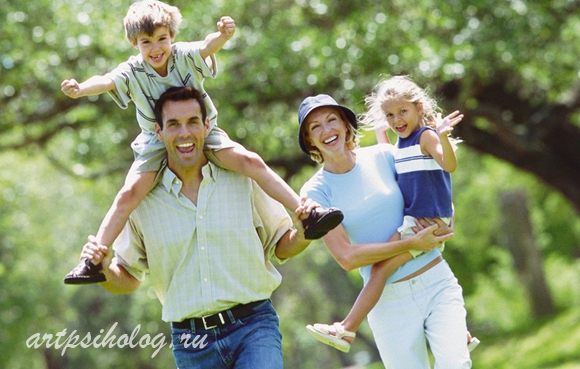                                Памятка                                    «Как помочь тревожному ребенку»                                                  (советы  родителям)